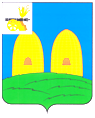 АДМИНИСТРАЦИЯЕКИМОВИЧСКОГО СЕЛЬСКОГО ПОСЕЛЕНИЯРОСЛАВЛЬСКОГО РАЙОНА СМОЛЕНСКОЙ ОБЛАСТИПОСТАНОВЛЕНИЕот  21.03.2014 г.                                                                                               № 222Об       утверждении      Плана        попротиводействию      коррупции     вАдминистрации        Екимовичскогосельского поселения Рославльскогорайона    Смоленской   области    на2014 год В   соответствии  с Федеральным  законом  от 25  декабря  2008  года  № 273-ФЗ «О противодействии коррупции», от 21 ноября 2011 года № 329 ФЗ «О внесении изменений в отдельные законодательные акты Российской Федерации в связи с совершенствованием государственного управления в области противодействия коррупции», Указом Президента РФ от 13 марта 2012 года № 297 «О национальном плане противодействия коррупции на 2012-2013 года и внесении изменений в некоторые акты Президента Российской Федерации по вопросам противодействия коррупции», областным законом от 28 мая 2009 года № 34-з «О противодействии коррупции в Смоленской области»Администрация Екимовичского сельского поселенияРославльского района Смоленской областип о с т а н о в л я е т:           1.    Утвердить  прилагаемый план по противодействию коррупции в Администрации Екимовичского сельского поселения Рославльского района Смоленской области 2. Настоящее постановление подлежит официальному опубликованию в газете «Рославльская правда» и размещению на официальном сайте Администрации Екимовичского сельского поселения Рославльского района Смоленской области в сети «Интернет».3. Настоящее постановление применяется к правоотношениям, возникшим с 01.01.2014 года.4. Признать утратившим силу постановление Администрации Екимовичского сельского поселения Рославльского района Смоленской области от 27.07.2013 № 455п  «Об утверждении Плана по противодействию коррупции в Администрации Екимовичского сельского поселения Рославльского района Смоленской области на 2013 год».5. Контроль за исполнением настоящего постановления оставляю за собой.Глава муниципального образованияЕкимовичского сельского поселенияРославльского района Смоленской области                                     И.И.Филин   